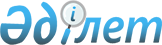 2013-2015 жылдарға арналған Жақсы ауданының бюджеті туралы
					
			Күшін жойған
			
			
		
					Ақмола облысы Жақсы аудандық мәслихатының 2012 жылғы 20 желтоқсандағы № 5С-12-1 шешімі. Ақмола облысының Әділет департаментінде 2013 жылғы 4 қаңтарда № 3586 тіркелді. Қолданылу мерзімінің аяқталуына байланысты күші жойылды - (Ақмола облысы Жақсы аудандық мәслихатының 2014 жылғы 16 мамырдағы № 91 хатымен)      Ескерту. Қолданылу мерзімінің аяқталуына байланысты күші жойылды - (Ақмола облысы Жақсы аудандық мәслихатының 16.05.2014 № 91 хатымен).      РҚАО ескертпесі:

      Мәтінде авторлық орфография және пунктуация сақталған.

      Қазақстан Республикасының 2008 жылғы 4 желтоқсандағы Бюджет кодексінің 75 бабының 2 тармағына, «Қазақстан Республикасындағы жергілікті мемлекеттік басқару және өзін-өзі басқару туралы» Қазақстан Республикасының 2001 жылғы 23 қаңтардағы Заңының 6 бабының 1 тармағының 1) тармақшасына сәйкес, Жақсы аудандық мәслихаты 

ШЕШІМ ЕТТІ:



      1. 2013-2015 жылдарға арналған аудандық бюджет 1, 2 және 3 қосымшаларына сәйкес, оның ішінде 2013 жылға арналған келесі көлемде бекітілсін:



      1) түсімдер – 2194274 мың теңге, оның ішінде:



      салықтық түсімдер – 344657,3 мың теңге;



      салықтық емес түсімдер – 9354,4 мың теңге;



      негізгі капиталды сатудан түсетін түсімдер – 628 мың теңге;



      трансферттердің түсімдері – 1839634,3 мың теңге;



      2) шығындар – 2214545,1 мың теңге;



      3) бюджеттік таза несиелендіру – 7698,8 мың теңге, оның ішінде:



      бюджеттік несиелер – 12416 мың теңге;



      бюджеттік несиелерді өтеу – 4717,2 мың теңге;



      4) қаржы активтерімен жасалатын операциялар бойынша сальдо – 7240 мың теңге:



      қаржы активтерін сатып алу – 7240 мың теңге;



      мемлекеттік қаржы активтерін сатудан түсетін түсімдер – 0 мың теңге;



      5) бюджеттің тапшылығы (профициті) – -35209,9 мың теңге;



      6) бюджеттің тапшылығын қаржыландыру (профицитті пайдалану) – 35209,9 мың теңге.

      Ескерту. 1-тармақ жаңа редакцияда - Ақмола облысы Жақсы аудандық мәслихатының 09.12.2013 № 5ВС-23-1 (01.01.2013 бастап қолданысқа енгізіледі) шешімімен.



      2. Келесі көздердің есебінен аудан бюджетінің кірістері бекітілсін:



      1) салықтық түсімдерден, оның ішінде:



      төлем көзінен салық салынбайтын табыстардан ұсталатын жеке табыс салығы;



      әлеуметтік салық;



      заңды тұлғалардың және жеке кәсіпкерлердің мүлкіне салынатын салық;



      жеке тұлғалардың мүлкіне салынатын салық;



      елді мекендер жерлеріне жеке тұлғалардан алынатын жер салығы;



      өнеркәсіп, көлік, байланыс, қорғаныс жеріне және ауыл шаруашылығы арналмаған өзге де жерге салынатын жер салығы;



      елді мекендер жерлеріне, заңды тұлғалардан, жеке кәсіпкерлерден, жеке нотариустар мен адвокаттардан алынатын жер салығы;



      заңды тұлғалардан көлік құралдарына салынатын салық;



      жеке тұлғалардан көлік құралдарына салынатын салық;



      бірыңғай жер салығы;



      акциздер;



      жер учаскелерін пайдаланғаны үшін төлем;



      жеке кәсіпкерлерді мемлекеттік тіркегені үшін алынатын алым;



      жекелеген қызмет түрлерімен айналысу құқығы үшін лицензиялық алым;



      заңды тұлғаларды мемлекеттік тіркегені және филиалдар мен өкілеттерді есептік тіркегені, сондай-ақ оларды қайта тіркегені үшін алым;



      жылжымалы мүлікті кепілдікке салуды мемлекеттік тіркегені және кеменің немесе жасалып жатқан кеменің ипотекасы үшін алынатын алым;



      көлік құралдарын мемлекеттік тіркегені, сондай-ақ оларды қайта тіркегені үшін алым;



      жылжымайтын мүлікке және олармен мәміле жасау құқығын мемлекеттік тіркегені үшін алынатын алым;



      жергілікті маңызы бар және елді мекендердегі жалпы пайдаланудағы автомобиль жолдарының бөлу жолағында сыртқы (көрнекі) жарнамаларды орналастырғаны үшін алынатын төлем;



      мемлекеттік баж;



      2) салықтық емес түсімдерден, оның ішінде:



      коммуналдық меншігіндегі акциялардың мемлекеттік пакеттеріне дивидендтер;



      коммуналдық меншігіндегі мүлікті жалға беруден түсетін кірістер;



      мемлекеттік бюджеттен берілген несиелер бойынша сыйақылар;



      мемлекеттік бюджеттен қаржыландырылатын мемлекеттік мекемелердің тауарларды (жұмыстарды, қызметтерді) өткізуінен түсетін түсімдер;



      жергілікті мемлекеттік мекемелер салатын әкімшілік айыппұлдар, өсімпұлдар, санкциялар, өндіріп алулар;



      жергілікті бюджетке түсетін салықтық емес басқа да түсімдер;



      3) негізгі капиталды сатудан түсетін түсімдер:



      жер учаскелерін сатудан түсетін түсімдер;



      жер учаскелерін жолдау құқықтарын сатуға төлеу;



      4) трансферттердің түсімдері, оның ішінде:



      ағымдағы нысаналы трансферттер;



      нысаналы даму трансферттері;



      субвенциялар.



      3. 2013 жылға арналған аудандық бюджетте облыстық бюджеттен трансферттер қарастырылғаны ескерілсін, оның ішінде, 1418533 мың теңге сомасындағы субвенциялар.



      4. 2013 жылға арналған аудандық бюджетте республикалық бюджеттен нысаналы трансферттер түсімдері 4 қосымшаға сәйкес қарастырылғаны ескерілсін.



      5. 2013 жылға арналған аудандық бюджетте облыстық бюджеттен нысаналы трансферттер 5 қосымшаға сәйкес қарастырылғаны ескерілсін.



      6. 2013 жылға аудан бюджетінен республикалық бюджетке бюджеттік несиелерді өтеуге 3827 мың теңге қарастырылғаны ескерілсін.



      7. 2013 жылға арналған ауданның жергілікті атқарушы органының резерві 6790 мың теңге сомасында бекітілсін.



      8. Лауазымдық жалақысын және тарифтік ставкасына кемінде жиырма бес пайызға көтеруге құқылы ауылдық (селолық) жерлерде жұмыс істейтін білім беру, мәдениет, ветеринария, әлеуметтік қамтамасыз ету мамандары, қалалық жағдайларда осындай жұмыс түрлерімен айналысатын мамандарына тағайындалсын.



      9. 2013 жылғы арналған аудандық бюджеттің атқарылу процесінде секвестрленуге жатпайтын бюджеттік бағдарламалардың тізбесі 6 қосымшаға сәйкес бекітілсін.



      10. Ауданның бюджетінде әр кент, ауыл (село), ауылдық (селолық) округтерінің бюджеттік бағдарламалары 7 қосымшаға сәйкес қарастырылғаны ескерілсін.



      11. Осы шешім Ақмола облысының Әділет департаментінде мемлекеттік тіркелген күннен бастап күшіне енеді және 2013 жылдың 1 қаңтарынан бастап қолданысқа енгізіледі.      Жақсы аудандық мәслихатының

      сессия төрағасы                            А.Тұрлыбеков      Жақсы аудандық

      мәслихатының хатшысы                       Б.Жанәділов      КЕЛІСІЛДІ      Жақсы ауданының әкімі                      И.Қабдуғалиев

Жақсы аудандық мәслихатының 

2012 жылғы 20 желтоқсандағы 

№ 5С-12-1 шешіміне 1 қосымша 

2013 жылға арналған Жақсы аудандық бюджеті      Ескерту. 1-қосымша жаңа редакцияда - Ақмола облысы Жақсы аудандық мәслихатының 09.12.2013 № 5ВС-23-1 (01.01.2013 бастап қолданысқа енгізіледі) шешімімен.

Жақсы аудандық мәслихатының 

2012 жылғы 20 желтоқсандағы 

№ 5С-12-1 шешіміне 2 қосымша 

2014 жылға арналған Жақсы аудандық бюджеті

Жақсы аудандық мәслихатының 

2012 жылғы 20 желтоқсандағы 

№ 5С-12-1 шешіміне 3 қосымша 

2015 жылға арналған Жақсы аудандық бюджеті

Жақсы аудандық мәслихатының 

2012 жылғы 20 желтоқсандағы 

№ 5С-12-1 шешіміне 4 қосымша 

2013 жылға арналған республикалық бюджеттен

берілетін нысаналы трансферттер      Ескерту. 4-қосымша жаңа редакцияда - Ақмола облысы Жақсы аудандық мәслихатының 09.12.2013 № 5ВС-23-1 (01.01.2013 бастап қолданысқа енгізіледі) шешімімен.

Жақсы аудандық мәслихатының

2012 жылғы 20 желтоқсандағы

№ 5С-12-1 шешіміне 5 қосымша 

2013 жылға арналған аудандар (облыстық маңызы бар қалалар)

бюджеттерiне нысаналы трансферттер      Ескерту. 5-қосымша жаңа редакцияда - Ақмола облысы Жақсы аудандық мәслихатының 09.12.2013 № 5ВС-23-1 (01.01.2013 бастап қолданысқа енгізіледі) шешімімен.

Жақсы аудандық мәслихатының

2012 жылғы 20 желтоқсандағы

№ 5С-12-1 шешіміне 6 қосымша 

2013 жылға арналған аудандық бюджеттің атқарылу процесінде секвестрленуге жатпайтын бюджеттік бағдарламалардың тізбесі

Жақсы аудандық мәслихатының

2012 жылғы 20 желтоқсандағы

№ 5С-12-1 шешіміне 7 қосымша 

2013 жылға арналған кент, ауыл, ауылдық округтерінің

бюджеттік бағдарламалардың тізбесі      Ескерту. 7-қосымша жаңа редакцияда - Ақмола облысы Жақсы аудандық мәслихатының 09.12.2013 № 5ВС-23-1 (01.01.2013 бастап қолданысқа енгізіледі) шешімімен.
					© 2012. Қазақстан Республикасы Әділет министрлігінің «Қазақстан Республикасының Заңнама және құқықтық ақпарат институты» ШЖҚ РМК
				СанатыСанатыСанатыСанатыСома,

мың теңгеСыныбыСыныбыСыныбыСома,

мың теңгеІшкі сыныбыІшкі сыныбыСома,

мың теңгеАтауыСома,

мың теңгеI.ТҮСІМДЕР21942741Салықтық түсімдер344657,301Табыс салығы97232Жеке табыс салығы972303Әлеуметтік салық142274Әлеуметтік салық14227404Меншікке салынатын салықтар181191,11Мүлікке салынатын салықтар146916,13Жер салығы21674Көлік құралдарына салынатын салық236085Бірыңғай жер салығы850005Тауарларға, жұмыстарға және қызметтерге салынатын iшкi салықтар99592Акциздер12023Табиғи және басқа да ресурстарды пайдаланғаны үшін түсетін түсімдер48404Кәсіпкерлік және кәсіби қызметті жүргізгені үшін алынатын алымдар391707Басқа салықтар5210Жергілікті бюджетке басқа салықтардың түсуі5208Заңдық мәнді іс-әрекеттерді жасағаны және (немесе) оған уәкілеттігі бар мемлекеттік органдар немесе лауазымды адамдар құжаттар бергені үшін алынатын міндетті төлемдер1458,21Мемлекеттік баж1458,22Салықтық емес түсімдер9354,401Мемлекеттік меншіктен түсетін кірістер1073,41Мемлекеттік кәсіпорындардың таза табысы бөлігінің түсімі261,83Мемлекет меншігіндегі акциялардың мемлекеттік пакеттеріне дивидендтер05Мемлекет меншігіндегі мүлікті жалға беруден түсетін кірістер8067Мемлекеттік бюджеттен берілген кредиттер бойынша сыйақылар5,602Мемлекеттік бюджеттен қаржыландырылатын мемлекеттік мекемелердің тауарларды (жұмыстарды, қызметтерді) өткізуінен түсетін түсімдер71Мемлекеттік бюджеттен қаржыландырылатын мемлекеттік мекемелердің тауарларды (жұмыстарды, қызметтерді) өткізуінен түсетін түсімдер704Мемлекеттік бюджеттен қаржыландырылатын, сондай-ақ Қазақстан Республикасы Ұлттық Банкінің бюджетінен (шығыстар сметасынан) ұсталатын және қаржыландырылатын мемлекеттік мекемелер салатын айыппұлдар, өсімпұлдар, санкциялар, өндіріп алулар5871Мұнай секторы ұйымдарынан түсетін түсімдерді қоспағанда, мемлекеттік бюджеттен қаржыландырылатын, сондай-ақ Қазақстан Республикасы Ұлттық Банкінің бюджетінен (шығыстар сметасынан) ұсталатын және қаржыландырылатын мемлекеттік мекемелер салатын айыппұлдар, өсімпұлдар, санкциялар, өндіріп алулар58706Басқа да салықтық емес түсімдер76871Басқа да салықтық емес түсімдер76873Негізгі капиталды сатудан түсетін түсімдер62803Жерді және материалдық емес активтерді сату6281Жерді сату6282Материалдық емес активтерді сату04Трансферттердің түсімдері1839634,302Мемлекеттiк басқарудың жоғары тұрған органдарынан түсетiн трансферттер1839634,32Облыстық бюджеттен түсетін трансферттер1839634,3Функционалдық топФункционалдық топФункционалдық топФункционалдық топСома,

мың теңгеБюджеттік бағдарламалардың әкімшісіБюджеттік бағдарламалардың әкімшісіБюджеттік бағдарламалардың әкімшісіСома,

мың теңгеБағдарламаБағдарламаСома,

мың теңгеАтауыСома,

мың теңгеII.ШЫҒЫНДАР2214545,101Жалпы сипаттағы мемлекеттік қызметтер194805,2112Аудан (облыстық маңызы бар қала) мәслихатының аппараты13228001Аудан (облыстық маңызы бар қала) мәслихатының қызметін қамтамасыз ету жөніндегі қызметтер12550002Ақпараттық жүйелер құру0003Мемлекеттік органның күрделі шығыстары678122Аудан (облыстық маңызы бар қала) әкімінің аппараты49116,9001Аудан (облыстық маңызы бар қала) әкімінің қызметін қамтамасыз ету жөніндегі қызметтер48719,7002Ақпараттық жүйелер құру0003Мемлекеттік органның күрделі шығындары397,2123Қаладағы аудан, аудандық маңызы бар қала, кент, ауыл, ауылдық округ әкімінің аппараты113531,8001Қаладағы аудан, аудандық маңызы бар қаланың, кент, ауыл, ауылдық округ әкімінің қызметін қамтамасыз ету жөніндегі қызметтер113231,8022Мемлекеттік органдардың капиталдық шығындары300459Ауданның (облыстық маңызы бар қаланың) экономика және қаржы бөлімі18928,5001Экономикалық саясатты, қалыптастыру мен дамыту, мемлекеттік жоспарлау ауданның (облыстық маңызы бар қаланың) бюджеттік атқару және коммуналдық меншігін басқару саласындағы мемлекеттік саясатты іске асыру жөніндегі қызметтер18453,5002Ақпараттық жүйелер құру0003Салық салу мақсатында мүлікті бағалауды жүргізу329015Мемлекеттік органның күрделі шығыстары14602Қорғаныс6929,9122Аудан (облыстық маңызы бар қала) әкімінің аппараты6929,9005Жалпыға бірдей әскери міндетті атқару шеңберіндегі іс-шаралар2475006Аудан (облыстық маңызы бар қала) ауқымындағы төтенше жағдайлардың алдын алу және жою4454,904Білім беру1314210,7464Ауданның (облыстық маңызы бар қаланың) білім бөлімі1312424,6001Жергілікті деңгейде білім беру саласындағы мемлекеттік саясатты іске асыру жөніндегі қызметтер6535,6003Жалпы білім беру1128392,7004Ауданның (облыстық маңызы бар қаланың) мемлекеттік білім беру мекемелерінде білім беру жүйесін ақпараттандыру0005Ауданның (облыстық маңызы бар қаланың) мемлекеттік білім беру мекемелер үшін оқулықтар мен оқу-әдiстемелiк кешендерді сатып алу және жеткізу9827006Балаларға қосымша білім беру25354,6009Мектепке дейінгі тәрбие ұйымдарының қызметін қамтамасыз ету43413015Жетім баланы (жетім балаларды) және ата-аналарының қамқорынсыз қалған баланы (балаларды) күтіп-ұстауға асыраушыларына ай сайынғы ақшалай қаражат төлемдері12678018Кәсіптік оқытуды ұйымдастыру11250,5020Республикалық бюджеттен берілетін трансферттер есебінен үйде оқытылатын мүгедек балаларды жабдықпен, бағдарламалық қамтыммен қамтамасыз ету945,2040Білім берудің мектепке дейінгі мекемелеріндегі мемлекеттік білім берудің тапсырысын іске асыру31184067Ведомстволық бағыныстағы мемлекеттік мекемелерінің және ұйымдарының күрделі шығыстары42844467Ауданның (облыстық маңызы бар қаланың) құрылыс бөлімі0037Білім беру объектілерін салу және реконструкциялау0472Ауданның (облыстық маңызы бар қаланың) құрылыс, сәулет және қала құрылыс бөлімі1786,1037Білім беру объектілерін салу және реконструкциялау1786,106Әлеуметтік көмек және әлеуметтік қамсыздандыру85192,5451Ауданның (облыстық маңызы бар қаланың) жұмыспен қамту және әлеуметтік бағдарламалар бөлімі85192,5001Жергілікті деңгейде халық үшін әлеуметтік бағдарламаларды жұмыспен қамтуды қамтамасыз етуді іске асыру саласындағы мемлекеттік саясатты іске асыру жөніндегі қызметтер17669,5002Еңбекпен қамту бағдарламасы26377,6005Мемлекеттік атаулы әлеуметтік көмек635,1006Тұрғын үй көмегі7608,6007Жергілікті өкілетті органдардың шешімі бойынша мұқтаж азаматтардың жекелеген топтарына әлеуметтік көмек11583,8010Үйден тәрбиеленіп оқытылатын мүгедек балаларды материалдық қамтамасыз ету471,8011Жәрдемақыларды және басқа да әлеуметтік төлемдерді есептеу, төлеу мен жеткізу бойынша қызметтерге ақы төлеу594012Ақпараттық жүйелер құру0014Мұқтаж азаматтарға үйде әлеуметтiк көмек көрсету1245001618 жасқа дейінгі балаларға мемлекеттік жәрдемақылар5781,1017Мүгедектерді оңалту жеке бағдарламасына сәйкес, мұқтаж мүгедектерді міндетті гигиеналық құралдармен қамтамасыз етуге және ымдау тілі мамандарының, жеке көмекшілердің қызмет көрсетуі2021023Жұмыспен қамту орталықтарының қызметін қамтамасыз ету007Тұрғын үй–коммуналдық шаруашылығы352192,9464Ауданның (облыстық маңызы бар қаланың) білім бөлімі0026Жұмыспен қамту 2020 жол картасы бойынша қалаларды ауылдық елді мекендерді дамыту шеңберінде объектілерді жөндеу0467Ауданның (облыстық маңызы бар қаланың) құрылыс бөлімі0003Мемлекеттік коммуналдық тұрғын үй қорының тұрғын үйін жобалау, салу және (немесе) сатып алу0004Инженерлік коммуникациялық инфрақұрылымды жобалау, дамыту, жайластыру және (немесе) сатып алу0058Елді мекендердегі сумен жабдықтау және су бұру жүйелерін дамыту0,0472Ауданның (облыстық маңызы бар қаланың) құрылыс, сәулет және қала құрылыс бөлімі277016,2003Мемлекеттік коммуналдық тұрғын үй қорының тұрғын үйін жобалау, салу және (немесе) сатып алу22237,6004Инженерлік коммуникациялық инфрақұрылымды жобалау, дамыту, жайластыру және (немесе) сатып алу13918,7058Елді мекендердегі сумен жабдықтау және су бұру жүйелерін дамыту240859,9123Қаладағы аудан, аудандық маңызы бар қала, кент, ауыл, ауылдық округ әкімінің аппараты20567,8008Елді мекендердің көшелерін жарықтандыру6932009Елді мекендердің санитариясын қамтамасыз ету771011Елді мекендерді абаттандыру мен көгалдандыру3818014Елді мекендерді сумен жабдықтауды ұйымдастыру9046,8458Ауданның (облыстық маңызы бар қаланың) тұрғын үй-коммуналдық шаруашылығы, жолаушылар көлігі және автомобиль жолдары бөлімі54608,9012Сумен жабдықтау және су бөлу жүйесінің қызмет етуі30494,4015Елдi мекендердің көшелерiн жарықтандыру4461,6016Елді мекендердің санитариясын қамтамасыз ету4694018Елді мекендерді абаттандыру және көгалдандыру11920026Ауданның (облыстық маңызы бар қаланың) коммуналдық меншігіндегі жылу жүйелерін қолдануды ұйымдастыру3038,908Мәдениет, спорт, туризм және ақпараттық кеңістік91462,4455Ауданның (облыстық маңызы бар қаланың) мәдениет және тілдерді дамыту бөлімі68513,1001Жергілікті деңгейде тілдерді және мәдениетті дамыту саласындағы мемлекеттік саясатты іске асыру жөніндегі қызметтер4857,4003Мәдени–демалыс жұмысын қолдау33565,7006Аудандық (қалалық) кітапханалардың жұмыс істеуі22911007Мемлекеттік тілді және Қазақстан халықтарының басқа да тілдерін дамыту4412032Ведомстволық бағыныстағы мемлекеттік мекемелерінің және ұйымдарының күрделі шығыстары2767456Ауданның (облыстық маңызы бар қаланың) ішкі саясат бөлімі11092,8001Жергілікті деңгейде ақпарат, мемлекеттілікті нығайту және азаматтардың әлеуметтік сенімділігін қалыптастыру саласында мемлекеттік саясатты іске асыру жөніндегі қызметтер6448,8002Газеттер мен журналдар арқылы мемлекеттік ақпараттық саясат жүргізу жөніндегі қызметтер4377003Жастар саясаты саласында іс-шараларды іске асыру267004Ақпараттық жүйелер құру0465Ауданның (облыстық маңызы бар қаланың) дене шынықтыру және спорт бөлімі11736,5001Жергілікті деңгейде дене шынықтыру және спорт саласындағы мемлекеттік саясатты іске асыру жөніндегі қызметтер6598,5006Аудандық (облыстық маңызы бар қалалық) деңгейде спорттық жарыстар өткізу1547007Әртүрлі спорт түрлері бойынша аудан (облыстық маңызы бар қала) құрама командаларының мүшелерін дайындау және олардың облыстық спорт жарыстарына қатысуы3591467Ауданның (облыстық маңызы бар қаланың) құрылыс бөлімі0008Спорт және туризм объектілерін дамыту0472Ауданның (облыстық маңызы бар қаланың) құрылыс, сәулет және қала құрылыс бөлімі120008Спорт және туризм объектілерін дамыту12010Ауыл, су, орман, балық шаруашылығы, ерекше қорғалатын табиғи аумақтар, қоршаған ортаны және жануарлар дүниесін қорғау, жер қатынастары65931,9462Ауданның (облыстық маңызы бар қаланың) ауыл шаруашылығы бөлімі10314,3001Жергілікті деңгейде ауыл шаруашылығы саласындағы мемлекеттік саясатты іске асыру жөніндегі қызметтер10314,3477Ауданның (облыстық маңызы бар қаланың) ауыл шаруашылығы және жер қатынастар бөлімі0001Жергілікті деңгейде ауыл шаруашылығы және жер қатынастары саласындағы мемлекеттік саясатты іске асыру жөніндегі қызметтер0003Мемлекеттік органның күрделі шығыстары0010Жердi аймақтарға бөлу жөнiндегi жұмыстарды ұйымдастыру0459Ауданның (облыстық маңызы бар қаланың) экономика және қаржы бөлімі3694099Мамандарды әлеуметтік қолдау жөніндегі шараларды іске асыру3694473Ауданның (облыстық маңызы бар қаланың) ветеринария бөлімі43904,6001Жергілікті деңгейде ветеринария саласындағы мемлекеттік саясатты іске асыру жөніндегі қызметтер6920007Қаңғыбас иттер мен мысықтарды аулауды және жоюды ұйымдастыру850011Эпизоотияға қарсы іс-шаралар жүргізу36134,6463Ауданның (облыстық маңызы бар қаланың) жер қатынастары бөлімі8019001Аудан (облыстық маңызы бар қала) аумағында жер қатынастарын реттеу саласындағы мемлекеттік саясатты іске асыру жөніндегі қызметтер5480,9004Жердi аймақтарға бөлу жөнiндегi жұмыстарды ұйымдастыру2538,111Өнеркәсіп, сәулет, қала құрылысы және құрылыс қызметі18348,8467Ауданның (облыстық маңызы бар қаланың) құрылыс бөлімі0001Жергілікті деңгейде құрылыс саласындағы мемлекеттік саясатты іске асыру жөніндегі қызметтер0468Ауданның (облыстық маңызы бар қаланың) сәулет және қала құрылысы бөлімі0001Жергілікті деңгейде сәулет және қала құрылысы саласындағы мемлекеттік саясатты іске асыру жөніндегі қызметтер0003Ауданның қала құрылысы даму аумағын және елді мекендердің бас жоспарлары схемаларын әзірлеу0472Ауданның (облыстық маңызы бар қаланың) құрылыс, сәулет және қала құрылыс бөлімі18348,8001Жергілікті деңгейде құрылыс, сәулет және қала құрылысы саласындағы мемлекеттік саясатты іске асыру жөніндегі қызметтер10896,8013Ауданның қала құрылысы даму аумағын және елді мекендердің бас жоспарлары схемаларын әзірлеу745212Көлік және коммуникация50496,5123Қаладағы аудан, аудандық маңызы бар қала, кент, ауыл, ауылдық округ әкімінің аппараты8156013Аудандық маңызы бар қалаларда, кенттерде, ауылдарда (селоларда), ауылдық (селолық) округтерде автомобиль жолдарының жұмыс істеуін қамтамасыз ету8155,8458Ауданның (облыстық маңызы бар қаланың) тұрғын үй-коммуналдық шаруашылығы, жолаушылар көлігі және автомобиль жолдары бөлімі42340,7023Автомобиль жолдарының жұмыс істеуін қамтамасыз ету42340,713Басқалар30898,0459Ауданның (облыстық маңызы бар қаланың) экономика және қаржы бөлімі0012Ауданның (облыстық маңызы бар қаланың) жергілікті атқарушы органының резерві0458Ауданның (облыстық маңызы бар қаланың) тұрғын үй-коммуналдық шаруашылығы, жолаушылар көлігі және автомобиль жолдары бөлімі8461001Жергілікті деңгейде тұрғын үй-коммуналдық шаруашылығы, жолаушылар көлігі және автомобиль жолдары саласындағы мемлекеттік саясатты іске асыру жөніндегі қызметтер8461469Ауданның (облыстық маңызы бар қаланың) кәсіпкерлік бөлімі6836001Жергілікті деңгейде кәсіпкерлік пен өнеркәсіпті дамыту саласындағы мемлекеттік саясатты іске асыру жөніндегі қызметтер6513002Ақпараттық жүйелер құру0003Кәсіпкерлік қызметті қолдау85004Мемлекеттік органның күрделі шығыстары238123Қаладағы аудан, аудандық маңызы бар қала, кент, ауыл, ауылдық округ әкімінің аппараты15601040«Өңірлерді дамыту» бағдарламасы шеңберінде өңірлерді экономикалық дамытуға жәрдемдесу бойынша шараларды іске асыру1560114Борышқа қызмет көрсету5,6459Ауданның (облыстық маңызы бар қаланың) экономика және қаржы бөлімі5,6021Жергілікті атқарушы органдардың облыстық бюджеттен қарыздар бойынша сыйақылар мен өзге де төлемдерді төлеу бойынша5,615Трансферттер4070,7459Ауданның (облыстық маңызы бар қаланың) экономика және қаржы бөлімі4070,7006Нысаналы пайдаланылмаған (толық пайдаланылмаған) трансферттерді қайтару4070,7III. БЮДЖЕТТІК ТАЗА НЕСИЕЛЕНДІРУ7698,8Бюджеттік несиелер1241610Ауыл, су, орман, балық шаруашылығы, ерекше қорғалатын табиғи аумақтар, қоршаған ортаны және жануарлар дүниесін қорғау, жер қатынастары12416459Ауданның (облыстық маңызы бар қаланың) экономика және қаржы бөлімі12416018Мамандарды әлеуметтік қолдау шараларын іске асыруға берілетін бюджеттік кредиттер12416Бюджеттік кредиттерді өтеу4717,25Бюджеттік кредиттерді өтеу4717,21Бюджеттік кредиттерді өтеу4717,2001Мемлекеттік бюджеттен берілген бюджеттік кредиттерді өтеу4717Жергілікті бюджеттен бөлінген пайдаланбаған бюджеттік несиелерді қайтару0ІV. ҚАРЖЫ АКТИВТЕРІМЕН ЖАСАЛАТЫН ОПЕРАЦИЯЛАР БОЙЫНША САЛЬДО7240Қаржылық активтерді сатып алу724013Басқалар7240Ауданның (облыстық маңызы бар қаланың) тұрғын үй-коммуналдық шаруашылығы, жолаушылар көлігі және автомобиль жолдары бөлімі7240Заңды тұлғалардың жарғылық капиталдың құруы және жоғарылауы7240V. БЮДЖЕТТІҢ ТАПШЫЛЫҒЫ-35209,9VI. БЮДЖЕТТІҢ ТАПШЫЛЫҒЫН ҚАРЖЫЛАНДЫРУ35209,9СанатыСанатыСанатыСанатыСомаСыныбыСыныбыСыныбыСомаІшкі сыныбыІшкі сыныбыСомаАТАУЫСомаI. ТҮСІМДЕР17871811Салықтық түсімдер35032801Табыс салығы136142Жеке табыс салығы1361403Әлеуметтік салық169203Әлеуметтік салық16920304Меншікке салынатын салықтар1513731Мүлікке салынатын салықтар1114233Жер салығы22484Көлік құралдарына салынатын салық268255Бірыңғай жер салығы1087705Тауарларға, жұмыстарға және қызметтерге салынатын iшкi салықтар143362Акциздер12863Табиғи және басқа да ресурстарды пайдаланғаны үшін түсетін түсімдер83024Кәсіпкерлік және кәсіби қызметті жүргізгені үшін алынатын алымдар474808Заңдық мәнді іс-әрекеттерді жасағаны және (немесе) оған уәкілеттігі бар мемлекеттік органдар немесе лауазымды адамдар құжаттар бергені үшін алынатын міндетті төлемдер18021Мемлекеттік баж18022Салықтық емес түсімдер1584001Мемлекеттік меншіктен түсетін кірістер2993Мемлекет меншігіндегі акциялардың мемлекеттік пакеттеріне дивидендтер65Мемлекет меншігіндегі мүлікті жалға беруден түсетін кірістер29302Мемлекеттік бюджеттен қаржыландырылатын мемлекеттік мекемелердің тауарларды (жұмыстарды, қызметтерді) өткізуінен түсетін түсімдер191Мемлекеттік бюджеттен қаржыландырылатын мемлекеттік мекемелердің тауарларды (жұмыстарды, қызметтерді) өткізуінен түсетін түсімдер1904Мемлекеттік бюджеттен қаржыландырылатын, сондай-ақ Қазақстан Республикасы Ұлттық Банкінің бюджетінен (шығыстар сметасынан) ұсталатын және қаржыландырылатын мемлекеттік мекемелер салатын айыппұлдар, өсімпұлдар, санкциялар, өндіріп алулар152151Мұнай секторы ұйымдарынан түсетін түсімдерді қоспағанда, мемлекеттік бюджеттен қаржыландырылатын, сондай-ақ Қазақстан Республикасы Ұлттық Банкінің бюджетінен (шығыстар сметасынан) ұсталатын және қаржыландырылатын мемлекеттік мекемелер салатын айыппұлдар, өсімпұлдар, санкциялар, өндіріп алулар1521506Басқа да салықтық емес түсімдер3071Басқа да салықтық емес түсімдер3073Негізгі капиталды сатудан түсетін түсімдер321403Жерді және материалдық емес активтерді сату32141Жерді сату31302Материалдық емес активтерді сату844Трансферттердің түсімдері141779902Мемлекеттiк басқарудың жоғары тұрған органдарынан түсетiн трансферттер14177992Облыстық бюджеттен түсетін трансферттер1417799Функционалдық топФункционалдық топФункционалдық топФункционалдық топ2014 жылБюджеттік бағдарламалардың әкімшісіБюджеттік бағдарламалардың әкімшісіБюджеттік бағдарламалардың әкімшісі2014 жылБағдарламаБағдарлама2014 жылАТАУЫ2014 жылII. ШЫҒЫНДАР178718101Жалпы сипаттағы мемлекеттік қызметтер191425112Аудан (облыстық маңызы бар қала) мәслихатының аппараты11927001Аудан (облыстық маңызы бар қала) мәслихатының қызметін қамтамасыз ету жөніндегі қызметтер11927122Аудан (облыстық маңызы бар қала) әкімінің аппараты46570001Аудан (облыстық маңызы бар қала) әкімінің қызметін қамтамасыз ету жөніндегі қызметтер43553002Ақпараттық жүйелер құру3017123Қаладағы аудан, аудандық маңызы бар қала, кент, ауыл (село), ауылдық (селолық) округ әкімінің аппараты114594001Қаладағы аудан, аудандық маңызы бар қаланың, кент, ауыл (село), ауылдық (селолық) округ әкімінің қызметін қамтамасыз ету жөніндегі қызметтер114594459Ауданның (облыстық маңызы бар қаланың) экономика және қаржы бөлімі18334001Экономикалық саясаттың, қалыптастыру мен дамыту, мемлекеттік жоспарлау ауданның (облыстық маңызы бар қаланың) бюджеттік атқару және коммуналдық меншігін басқару саласындағы мемлекеттік саясатты іске асыру жөніндегі қызметтер17961003Салық салу мақсатында мүлікті бағалауды жүргізу227015Мемлекеттік органның күрделі шығыстары14602Қорғаныс5010122Аудан (облыстық маңызы бар қала) әкімінің аппараты5010005Жалпыға бірдей әскери міндетті атқару шеңберіндегі іс-шаралар2768006Аудан (облыстық маңызы бар қала) ауқымындағы төтенше жағдайлардың алдын алу және жою224204Білім беру1268451464Ауданның (облыстық маңызы бар қаланың) білім бөлімі1268451001Жергілікті деңгейде білім беру саласындағы мемлекеттік саясатты іске асыру жөніндегі қызметтер7472003Жалпы білім беру1105672004Ауданның (облыстық маңызы бар қаланың) мемлекеттік білім беру мекемелерінде білім беру жүйесін ақпараттандыру4581005Ауданның (облыстық маңызы бар қаланың) мемлекеттік білім беру мекемелер үшін оқулықтар мен оқу-әдiстемелiк кешендерді сатып алу және жеткізу11576006Балаларға қосымша білім беру27874009Мектепке дейінгі тәрбиелеу мен оқытуды қамтамасыз ету55260018Кәсіптік оқытуды ұйымдастыру11713067Ведомстволық бағыныстағы мемлекеттік мекемелерінің және ұйымдарының күрделі шығыстары4430306Әлеуметтік көмек және әлеуметтік қамсыздандыру85804451Ауданның (облыстық маңызы бар қаланың) жұмыспен қамту және әлеуметтік бағдарламалар бөлімі85804001Жергілікті деңгейде халық үшін әлеуметтік бағдарламаларды жұмыспен қамтуды қамтамасыз етуді іске асыру саласындағы мемлекеттік саясатты іске асыру жөніндегі қызметтер17361002Еңбекпен қамту бағдарламасы29930005Мемлекеттік атаулы әлеуметтік көмек1100006Тұрғын үй көмегі7152007Жергілікті өкілетті органдардың шешімі бойынша мұқтаж азаматтардың жекелеген топтарына әлеуметтік көмек7056010Үйден тәрбиеленіп оқытылатын мүгедек балаларды материалдық қамтамасыз ету489011Жәрдемақыларды және басқа да әлеуметтік төлемдерді есептеу, төлеу мен жеткізу бойынша қызметтерге ақы төлеу688014Мұқтаж азаматтарға үйде әлеуметтiк көмек көрсету1258601618 жасқа дейінгі балаларға мемлекеттік жәрдемақылар7649017Мүгедектерді оңалту жеке бағдарламасына сәйкес, мұқтаж мүгедектерді міндетті гигиеналық құралдармен қамтамасыз етуге, және ымдау тілі мамандарының, жеке көмекшілердің қызмет көрсету179307Тұрғын үй–коммуналдық шаруашылығы39943123Қаладағы аудан, аудандық маңызы бар қала, кент, ауыл (село), ауылдық (селолық) округ әкімінің аппараты12425008Елді мекендердің көшелерін жарықтандыру7324009Елді мекендердің санитариясын қамтамасыз ету825011Елді мекендерді абаттандыру мен көгалдандыру4276458Ауданның (облыстық маңызы бар қаланың) тұрғын үй-коммуналдық шаруашылығы, жолаушылар көлігі және автомобиль жолдары бөлімі27518012Сумен жабдықтау және су бөлу жүйесінің қызмет етуі5983015Елдi мекендердің көшелерiн жарықтандыру3471016Елді мекендердің санитариясын қамтамасыз ету2362018Елді мекендерді абаттандыру және көгалдандыру1570208Мәдениет, спорт, туризм және ақпараттық кеңістік86874455Ауданның (облыстық маңызы бар қаланың) мәдениет және тілдерді дамыту бөлімі63975001Жергілікті деңгейде тілдерді және мәдениетті дамыту саласындағы мемлекеттік саясатты іске асыру жөніндегі қызметтер5698003Мәдени – демалыс жұмысын қолдау30387006Аудандық (қалалық) кітапханалардың жұмыс істеуі23175007Мемлекеттік тілді және Қазақстан халықтарының басқа да тілдерін дамыту4533032Ведомстволық бағыныстағы мемлекеттік мекемелерінің және ұйымдарының күрделі шығыстары182456Ауданның (облыстық маңызы бар қаланың) ішкі саясат бөлімі11539001Жергілікті деңгейде ақпарат, мемлекеттілікті нығайту және азаматтардың әлеуметтік сенімділігін қалыптастыру саласында мемлекеттік саясатты іске асыру жөніндегі қызметтер6548002Газеттер мен журналдар арқылы мемлекеттік ақпараттық саясат жүргізу жөніндегі қызметтер4684003Жастар саясаты саласында іс-шараларды іске асыру307465Ауданның (облыстық маңызы бар қаланың) дене шынықтыру және спорт бөлімі11360001Жергілікті деңгейде дене шынықтыру және спорт саласындағы мемлекеттік саясатты іске асыру жөніндегі қызметтер6557006Аудандық (облыстық маңызы бар қалалық) деңгейде спорттық жарыстар өткізу1656007Әртүрлі спорт түрлері бойынша ауданның (облыстық маңызы бар қала) құрама командаларының мүшелерін дайындау және олардың облыстық спорт жарыстарына қатысуы314710Ауыл, су, орман, балық шаруашылығы, ерекше қорғалатын табиғи аумақтар, қоршаған ортаны және жануарлар дүниесін қорғау, жер қатынастары23752477Ауданның (облыстық маңызы бар қаланың) ауыл шаруашылығы мен жер қатынастар бөлімі16744001Жергілікті деңгейде ауыл шаруашылығы және жер қатынастары саласындағы мемлекеттік саясатты іске асыру жөніндегі қызметтер14953010Жердi аймақтарға бөлу жөнiндегi жұмыстарды ұйымдастыру1791473Ауданның (облыстық маңызы бар қаланың) ветеринария бөлімі7008001Жергілікті деңгейде ветеринария саласындағы мемлекеттік саясатты іске асыру жөніндегі қызметтер700811Өнеркәсіп, сәулет, қала құрылысы және құрылыс қызметі21883467Ауданның (облыстық маңызы бар қаланың) құрылыс бөлімі8026001Жергілікті деңгейде құрылыс саласындағы мемлекеттік саясатты іске асыру жөніндегі қызметтер8026468Ауданның (облыстық маңызы бар қаланың) сәулет және қала құрылысы бөлімі13857001Жергілікті деңгейде сәулет және қала құрылысы саласындағы мемлекеттік саясатты іске асыру жөніндегі қызметтер5764003Ауданның қала құрылысы даму аумағын және елді мекендердің бас жоспарлары схемаларын әзірлеу809312Көлік және коммуникация41708123Қаладағы аудан, аудандық маңызы бар қала, кент, ауыл (село), ауылдық (селолық) округ әкімінің аппараты8745013Аудандық маңызы бар қалаларда, кенттерде, ауылдарда (селоларда), ауылдық (селолық) округтерде автомобиль жолдарының жұмыс істеуін қамтамасыз ету8745458Ауданның (облыстық маңызы бар қаланың) тұрғын үй-коммуналдық шаруашылығы, жолаушылар көлігі және автомобиль жолдары бөлімі32963023Автомобиль жолдарының жұмыс істеуін қамтамасыз ету3296313Басқалар22331459Ауданның (облыстық маңызы бар қаланың) экономика және қаржы бөлімі738512Ауданның (облыстық маңызы бар қаланың) жергілікті атқарушы органының резерві7385458Ауданның (облыстық маңызы бар қаланың) тұрғын үй-коммуналдық шаруашылығы, жолаушылар көлігі және автомобиль жолдары бөлімі8867001Жергілікті деңгейде тұрғын үй-коммуналдық шаруашылығы, жолаушылар көлігі және автомобиль жолдары саласындағы мемлекеттік саясатты іске асыру жөніндегі қызметтер8867469Ауданның (облыстық маңызы бар қаланың) кәсіпкерлік бөлімі6079001Жергілікті деңгейде кәсіпкерлік пен өнеркәсіпті дамыту саласындағы мемлекеттік саясатты іске асыру жөніндегі қызметтер5989003Кәсіпкерлік қызметті қолдау90III. ТАЗА БЮДЖЕТТІК НЕСИЕЛЕНДІРУ0Бюджеттік несиелер010Ауыл, су, орман, балық шаруашылығы, ерекше қорғалатын табиғи аумақтар,қоршаған ортаны және жануарлар дүниесін қорғау, жер қатынастары0459Ауданның (облыстық маңызы бар қаланың) экономика және қаржы бөлімі0018Мамандарды әлеуметтік қолдау шараларын іске асыруға берілетін бюджеттік кредиттер0Бюджеттік кредиттерді өтеу05Бюджеттік кредиттерді өтеу1Бюджеттік кредиттерді өтеу001Мемлекеттік бюджеттен берілген бюджеттік кредиттерді өтеуІV. ҚАРЖЫ АКТИВТЕРІМЕН ЖАСАЛАТЫН ОПЕРАЦИЯЛАР БОЙЫНША САЛЬДО0V. БЮДЖЕТТІҢ ТАПШЫЛЫҒЫ0VI. БЮДЖЕТТІҢ ТАПШЫЛЫҒЫН ҚАРЖЫЛАНДЫРУ0СанатыСанатыСанатыСанатыСомаСыныбыСыныбыСыныбыСомаІшкі сыныбыІшкі сыныбыСомаАТАУЫСомаI. ТҮСІМДЕР18207691Салықтық түсімдер40821701Табыс салығы145672Жеке табыс салығы1456703Әлеуметтік салық201960Әлеуметтік салық20196004Меншікке салынатын салықтар1744201Мүлікке салынатын салықтар1318433Жер салығы22484Көлік құралдарына салынатын салық286915Бірыңғай жер салығы1163805Тауарларға, жұмыстарға және қызметтерге салынатын iшкi салықтар153412Акциздер13763Табиғи және басқа да ресурстарды пайдаланғаны үшін түсетін түсімдер88854Кәсіпкерлік және кәсіби қызметті жүргізгені үшін алынатын алымдар508008Заңдық мәнді іс-әрекеттерді жасағаны және (немесе) оған уәкілеттігі бар мемлекеттік органдар немесе лауазымды адамдар құжаттар бергені үшін алынатын міндетті төлемдер19291Мемлекеттік баж19292Салықтық емес түсімдер1695001Мемлекеттік меншіктен түсетін кірістер10903Мемлекет меншігіндегі акциялардың мемлекеттік пакеттеріне дивидендтер65Мемлекет меншігіндегі мүлікті жалға беруден түсетін кірістер108402Мемлекеттік бюджеттен қаржыландырылатын мемлекеттік мекемелердің тауарларды (жұмыстарды, қызметтерді) өткізуінен түсетін түсімдер191Мемлекеттік бюджеттен қаржыландырылатын мемлекеттік мекемелердің тауарларды (жұмыстарды, қызметтерді) өткізуінен түсетін түсімдер1904Мемлекеттік бюджеттен қаржыландырылатын, сондай-ақ Қазақстан Республикасы Ұлттық Банкінің бюджетінен (шығыстар сметасынан) ұсталатын және қаржыландырылатын мемлекеттік мекемелер салатын айыппұлдар, өсімпұлдар, санкциялар, өндіріп алулар155361Мұнай секторы ұйымдарынан түсетін түсімдерді қоспағанда, мемлекеттік бюджеттен қаржыландырылатын, сондай-ақ Қазақстан Республикасы Ұлттық Банкінің бюджетінен (шығыстар сметасынан) ұсталатын және қаржыландырылатын мемлекеттік мекемелер салатын айыппұлдар, өсімпұлдар, санкциялар, өндіріп алулар1553606Басқа да салықтық емес түсімдер3051Басқа да салықтық емес түсімдер3053Негізгі капиталды сатудан түсетін түсімдер328903Жерді және материалдық емес активтерді сату32891Жерді сату32002Материалдық емес активтерді сату894Трансферттердің түсімдері139231302Мемлекеттiк басқарудың жоғары тұрған органдарынан түсетiн трансферттер13923132Облыстық бюджеттен түсетін трансферттер1392313Функционалдық топФункционалдық топФункционалдық топФункционалдық топ2015 жылБюджеттік бағдарламалардың әкімшісіБюджеттік бағдарламалардың әкімшісіБюджеттік бағдарламалардың әкімшісі2015 жылБағдарламаБағдарлама2015 жылАТАУЫ2015 жылII. ШЫҒЫНДАР182076901Жалпы сипаттағы мемлекеттік қызметтер195567112Аудан (облыстық маңызы бар қала) мәслихатының аппараты12216001Аудан (облыстық маңызы бар қала) мәслихатының қызметін қамтамасыз ету жөніндегі қызметтер12216122Аудан (облыстық маңызы бар қала) әкімінің аппараты47728001Аудан (облыстық маңызы бар қала) әкімінің қызметін қамтамасыз ету жөніндегі қызметтер44711002Ақпараттық жүйелер құру3017123Қаладағы аудан, аудандық маңызы бар қала, кент, ауыл (село), ауылдық (селолық) округ әкімінің аппараты117099001Қаладағы аудан, аудандық маңызы бар қаланың, кент, ауыл (село), ауылдық (селолық) округ әкімінің қызметін қамтамасыз ету жөніндегі қызметтер117099459Ауданның (облыстық маңызы бар қаланың) экономика және қаржы бөлімі18524001Экономикалық саясаттың, қалыптастыру мен дамыту, мемлекеттік жоспарлау ауданның (облыстық маңызы бар қаланың) бюджеттік атқару және коммуналдық меншігін басқару саласындағы мемлекеттік саясатты іске асыру жөніндегі қызметтер18281003Салық салу мақсатында мүлікті бағалауды жүргізу24302Қорғаныс5361122Аудан (облыстық маңызы бар қала) әкімінің аппараты5361005Жалпыға бірдей әскери міндетті атқару шеңберіндегі іс-шаралар2962006Аудан (облыстық маңызы бар қала) ауқымындағы төтенше жағдайлардың алдын алу және жою239904Білім беру1282783464Ауданның (облыстық маңызы бар қаланың) білім бөлімі1282783001Жергілікті деңгейде білім беру саласындағы мемлекеттік саясатты іске асыру жөніндегі қызметтер7700003Жалпы білім беру1117448004Ауданның (облыстық маңызы бар қаланың) мемлекеттік білім беру мекемелерінде білім беру жүйесін ақпараттандыру4581005Ауданның (облыстық маңызы бар қаланың) мемлекеттік білім беру мекемелер үшін оқулықтар мен оқу-әдiстемелiк кешендерді сатып алу және жеткізу12265006Балаларға қосымша білім беру28409009Мектепке дейінгі тәрбиелеу мен оқытуды қамтамасыз ету56212018Кәсіптік оқытуды ұйымдастыру11865067Ведомстволық бағыныстағы мемлекеттік мекемелерінің және ұйымдарының күрделі шығыстары4430306Әлеуметтік көмек және әлеуметтік қамсыздандыру89662451Ауданның (облыстық маңызы бар қаланың) жұмыспен қамту және әлеуметтік бағдарламалар бөлімі89662001Жергілікті деңгейде халық үшін әлеуметтік бағдарламаларды жұмыспен қамтуды қамтамасыз етуді іске асыру саласындағы мемлекеттік саясатты іске асыру жөніндегі қызметтер17600002Еңбекпен қамту бағдарламасы32025005Мемлекеттік атаулы әлеуметтік көмек1101006Тұрғын үй көмегі7653007Жергілікті өкілетті органдардың шешімі бойынша мұқтаж азаматтардың жекелеген топтарына әлеуметтік көмек7478010Үйден тәрбиеленіп оқытылатын мүгедек балаларды материалдық қамтамасыз ету428011Жәрдемақыларды және басқа да әлеуметтік төлемдерді есептеу, төлеу мен жеткізу бойынша қызметтерге ақы төлеу734014Мұқтаж азаматтарға үйде әлеуметтiк көмек көрсету1267801618 жасқа дейінгі балаларға мемлекеттік жәрдемақылар8047017Мүгедектерді оңалту жеке бағдарламасына сәйкес, мұқтаж мүгедектерді міндетті гигиеналық құралдармен қамтамасыз етуге, және ымдау тілі мамандарының, жеке көмекшілердің қызмет көрсету191807Тұрғын үй-коммуналдық шаруашылығы40876123Қаладағы аудан, аудандық маңызы бар қала, кент, ауыл (село), ауылдық (селолық) округ әкімінің аппараты13257008Елді мекендердің көшелерін жарықтандыру7798009Елді мекендердің санитариясын қамтамасыз ету883011Елді мекендерді абаттандыру мен көгалдандыру4576458Ауданның (облыстық маңызы бар қаланың) тұрғын үй-коммуналдық шаруашылығы, жолаушылар көлігі және автомобиль жолдары бөлімі27619012Сумен жабдықтау және су бөлу жүйесінің қызмет етуі6402015Елдi мекендердің көшелерiн жарықтандыру4051016Елді мекендердің санитариясын қамтамасыз ету2527018Елді мекендерді абаттандыру және көгалдандыру1463908Мәдениет, спорт, туризм және ақпараттық кеңістік89532455Ауданның (облыстық маңызы бар қаланың) мәдениет және тілдерді дамыту бөлімі65648001Жергілікті деңгейде тілдерді және мәдениетті дамыту саласындағы мемлекеттік саясатты іске асыру жөніндегі қызметтер5774003Мәдени–демалыс жұмысын қолдау31246006Аудандық (қалалық) кітапханалардың жұмыс істеуі23518007Мемлекеттік тілді және Қазақстан халықтарының басқа да тілдерін дамыту4619032Ведомстволық бағыныстағы мемлекеттік мекемелерінің және ұйымдарының күрделі шығыстары491456Ауданның (облыстық маңызы бар қаланың) ішкі саясат бөлімі11992001Жергілікті деңгейде ақпарат, мемлекеттілікті нығайту және азаматтардың әлеуметтік сенімділігін қалыптастыру саласында мемлекеттік саясатты іске асыру жөніндегі қызметтер6652002Газеттер мен журналдар арқылы мемлекеттік ақпараттық саясат жүргізу жөніндегі қызметтер5012003Жастар саясаты саласында іс-шараларды іске асыру328465Ауданның (облыстық маңызы бар қаланың) дене шынықтыру және спорт бөлімі11892001Жергілікті деңгейде дене шынықтыру және спорт саласындағы мемлекеттік саясатты іске асыру жөніндегі қызметтер6753006Аудандық (облыстық маңызы бар қалалық) деңгейде спорттық жарыстар өткізу1771007Әртүрлі спорт түрлері бойынша ауданның (облыстық маңызы бар қала) құрама командаларының мүшелерін дайындау және олардың облыстық спорт жарыстарына қатысуы336810Ауыл, су, орман, балық шаруашылығы, ерекше қорғалатын табиғи аумақтар, қоршаған ортаны және жануарлар дүниесін қорғау, жер қатынастары24247477Ауданның (облыстық маңызы бар қаланың) ауыл шаруашылығы мен жер қатынастар бөлімі17171001Жергілікті деңгейде ауыл шаруашылығы және жер қатынастары саласындағы мемлекеттік саясатты іске асыру жөніндегі қызметтер15255010Жердi аймақтарға бөлу жөнiндегi жұмыстарды ұйымдастыру1916473Ауданның (облыстық маңызы бар қаланың) ветеринария бөлімі7076001Жергілікті деңгейде ветеринария саласындағы мемлекеттік саясатты іске асыру жөніндегі қызметтер707611Өнеркәсіп, сәулет, қала құрылысы және құрылыс қызметі22875467Ауданның (облыстық маңызы бар қаланың) құрылыс бөлімі8214001Жергілікті деңгейде құрылыс саласындағы мемлекеттік саясатты іске асыру жөніндегі қызметтер8214468Ауданның (облыстық маңызы бар қаланың) сәулет және қала құрылысы бөлімі14661001Жергілікті деңгейде сәулет және қала құрылысы саласындағы мемлекеттік саясатты іске асыру жөніндегі қызметтер6001003Ауданның қала құрылысы даму аумағын және елді мекендердің бас жоспарлары схемаларын әзірлеу866012Көлік және коммуникация45988123Қаладағы аудан, аудандық маңызы бар қала, кент, ауыл (село), ауылдық (селолық) округ әкімінің аппараты9360013Аудандық маңызы бар қалаларда, кенттерде, ауылдарда (селоларда), ауылдық (селолық) округтерде автомобиль жолдарының жұмыс істеуін қамтамасыз ету9360458Ауданның (облыстық маңызы бар қаланың) тұрғын үй-коммуналдық шаруашылығы, жолаушылар көлігі және автомобиль жолдары бөлімі36628023Автомобиль жолдарының жұмыс істеуін қамтамасыз ету3662813Басқалар23878459Ауданның (облыстық маңызы бар қаланың) экономика және қаржы бөлімі856012Ауданның (облыстық маңызы бар қаланың) жергілікті атқарушы органының резерві8560458Ауданның (облыстық маңызы бар қаланың) тұрғын үй-коммуналдық шаруашылығы, жолаушылар көлігі және автомобиль жолдары бөлімі9027001Жергілікті деңгейде тұрғын үй-коммуналдық шаруашылығы, жолаушылар көлігі және автомобиль жолдары саласындағы мемлекеттік саясатты іске асыру жөніндегі қызметтер9027469Ауданның (облыстық маңызы бар қаланың) кәсіпкерлік бөлімі6291001Жергілікті деңгейде кәсіпкерлік пен өнеркәсіпті дамыту саласындағы мемлекеттік саясатты іске асыру жөніндегі қызметтер6194003Кәсіпкерлік қызметті қолдау97III. ТАЗА БЮДЖЕТТІК НЕСИЕЛЕНДІРУ0Бюджеттік несиелер010Ауыл, су, орман, балық шаруашылығы, ерекше қорғалатын табиғи аумақтар,қоршаған ортаны және жануарлар дүниесін қорғау, жер қатынастары0459Ауданның (облыстық маңызы бар қаланың) экономика және қаржы бөлімі0018Мамандарды әлеуметтік қолдау шараларын іске асыруға берілетін бюджеттік кредиттер0Бюджеттік кредиттерді өтеу05Бюджеттік кредиттерді өтеу01Бюджеттік кредиттерді өтеу0001Мемлекеттік бюджеттен берілген бюджеттік кредиттерді өтеу0ІV. ҚАРЖЫ АКТИВТЕРІМЕН ЖАСАЛАТЫН ОПЕРАЦИЯЛАР БОЙЫНША САЛЬДО0V. БЮДЖЕТТІҢ ТАПШЫЛЫҒЫ0VI. БЮДЖЕТТІҢ ТАПШЫЛЫҒЫН ҚАРЖЫЛАНДЫРУ0АтауыСома,

мың теңге12Барлығы367 992,7Ағымдағы нысаналы трансферттер126 563,6оның iшiнде:Жақсы ауданының ветеринария бөлімі36 134,6Эпизоотияға қарсы іс-шараларды жүргізуге36 134,6Жақсы ауданының экономика және қаржы бөлімі3 694Мамандарды әлеуметтік қолдау шараларын іске асыруға3 694Қаладағы аудан, аудандық маңызы бар қала, кент, ауыл, ауылдық округ әкімінің аппараты16 365«Өңiрлердi дамыту» бағдарламасы шеңберiнде өңiрлердiң экономикалық дамуына жәрдемдесу жөнiндегi шараларды iске асыруға15 601Жергілікті атқарушы органдардың штаттық санын өсуіне764Жақсы ауданының бiлiм беру бөлімі69 476Мектепке дейінгі білім беру ұйымдарында мемлекеттік білім беру тапсырысын іске асыруға31 184Қазақстан Республикасында бiлiм берудi дамытудың 2011-2020 жылдарға арналған мемлекеттiк бағдарламасын iске асыруға, оның ішінде:3 902негізгі орта және жалпы орта білім беретін мемлекеттік мекемелердегі физика, химия, биология кабинеттерін оқу жабдығымен жарақтандыруға2 956,8үйде оқитын мүгедек балаларды жабдықтармен, бағдарламалық қамтыммен қамтамасыз етуге945,2Қорғаншыларға (қамқоршыларға) жетім баланы (жетім балаларды) және ата-анасының қамқорлығынсыз қалған баланы (балаларды) асырап-бағу үшін ай сайын ақша қаражатын төлеуге12 678Мектеп мұғалімдеріне және мектепке дейінгі білім беру ұйымдарының тәрбиешілеріне біліктілік санаты үшін қосымшаақы мөлшерін ұлғайтуға16 501Үш деңгейлі жүйе бойынша біліктілігін арттырудан өткен мұғалімдерге еңбекақыны көтеруге5 211Жақсы ауданының ауылшаруашылық бөлімі894Жергілікті атқарушы органдардың штаттық санын өсуіне894Дамытуға арналған нысаналы трансферттер229 013оның iшiнде:Ауданның (облыстық маңызы бар қаланың) құрылыс, сәулет және қала құрылыс бөлімі229 013,1Коммуналдық тұрғын үй қорының тұрғын үйін жобалауға, салуға және (немесе) сатып алуға0Инженерлік-коммуникациялық инфрақұрылымды жобалауға, дамытуға, жайластыруға және (немесе) сатып алуға13 785Ауылдық елді мекендердегі сумен жабдықтау жүйесінің дамытуына215 228,1Бюджеттік кредиттер12 416оның iшiнде:Жақсы ауданының экономика және қаржы бөлімі12 416Мамандарды әлеуметтік қолдау шараларын іске асыру үшін жергілікті атқарушы органдарға берілетін бюджеттік кредиттер12 416АтауыСома,

мың теңге12Барлығы65 524,60Ағымдағы нысаналы трансферттер34 652,80оның iшiнде:Ауданның бiлiм бөлімі0Өртке қарсы шараларға0Ауданның жұмыспен қамту және әлеуметтік бағдарламалар бөлімі4 652,80Ұлы Отан соғысына қатысқандарға және мүгедектерiне

коммуналдық қызметтер көрсетуге және телефон байланысы қызметінің абоненттік төлеміне арналған шығыстарды төлеу үшiн әлеуметтiк көмек көрсетуге451Ақмола облысының аз қамтылған отбасыларының колледждерде оқитын студенттерiнiң және Ақмола облысының селолық жерлердегi көп балалы отбасыларының оқу ақысын төлеуге4 201,8Ауданның тұрғын үй-коммуналдық шаруашылығы, жолаушылар көлігі және автомобиль жолдары бөлімі30 000Автомобиль жолдарын жөндеуге30 000Дамытуға арналған нысаналы трансферттер30 871,8оның iшiнде:Ауданның (облыстық маңызы бар қаланың) құрылыс, сәулет және қала құрылыс бөлімі23 631,8Ауылдық елді мекендердегі сумен жабдықтау жүйелерінің дамытуына23 631,8Ауданның тұрғын үй-коммуналдық шаруашылығы, жолаушылар көлігі және автомобиль жолдары бөлімі7 240"Жақсы су арнасы" мемлекеттік коммуналдық кәсіпорны жарғылық капиталды жоғарылатуына7 240II. ШЫҒЫНДАРБілім беруАудан (облыстық маңызы бар қала) білім беру бөліміЖалпы білім беруФункционалдық топФункционалдық топФункционалдық топФункционалдық топФункционалдық топСома,

мың теңгеКіші функцияКіші функцияКіші функцияКіші функцияСома,

мың теңгеБюджеттік бағдарламалардың әкімшісіБюджеттік бағдарламалардың әкімшісіБюджеттік бағдарламалардың әкімшісіСома,

мың теңгеБағдарламаБағдарламаСома,

мың теңгеАтауыСома,

мың теңге111123157 856,41123Жақсы ауданының Жақсы ауылы әкімінің аппараты25 808,8001Қаладағы аудан, аудандық маңызы бар қаланың, кент, ауыл, ауылдық округ әкімінің қызметін қамтамасыз ету жөніндегі қызметтер12 055,4008Елді мекендердің көшелерін жарықтандыру4 702009Елдi мекендердiң санитариясын қамтамасыз ету572011Елді мекендерді абаттандыру мен көгалдандыру190,4013Аудандық маңызы бар қалаларда, кенттерде, ауылдарда, ауылдық округтерде автомобиль жолдарының жұмыс істеуін қамтамасыз ету3 306022Мемлекеттік органдардың капиталдық шығындары150040«Өңірлерді дамыту» бағдарламасы шеңберінде өңірлерді экономикалық дамытуға жәрдемдесу бойынша шараларды іске асыру4 8331123Жақсы ауданының Белағаш ауылы әкімінің аппараты8 631,7001Қаладағы аудан, аудандық маңызы бар қаланың, кент, ауыл, ауылдық округ әкімінің қызметін қамтамасыз ету жөніндегі қызметтер6 515,7008Елді мекендердің көшелерін жарықтандыру537011Елді мекендерді абаттандыру мен көгалдандыру271013Аудандық маңызы бар қалаларда, кенттерде, ауылдарда, ауылдық округтерде автомобиль жолдарының жұмыс істеуін қамтамасыз ету198014Елді мекендерді сумен жабдықтауды ұйымдастыру460040«Өңірлерді дамыту» бағдарламасы шеңберінде өңірлерді экономикалық дамытуға жәрдемдесу бойынша шараларды іске асыру6501123Жақсы ауданының Беловод ауылдық округі әкімінің аппараты8 237,7001Қаладағы аудан, аудандық маңызы бар қаланың, кент, ауыл, ауылдық округ әкімінің қызметін қамтамасыз ету жөніндегі қызметтер6 331,7011Елді мекендерді абаттандыру мен көгалдандыру271013Аудандық маңызы бар қалаларда, кенттерде, ауылдарда, ауылдық округтерде автомобиль жолдарының жұмыс істеуін қамтамасыз ету285014Елді мекендерді сумен жабдықтауды ұйымдастыру460040«Өңірлерді дамыту» бағдарламасы шеңберінде өңірлерді экономикалық дамытуға жәрдемдесу бойынша шараларды іске асыру8901123Жақсы ауданының Жаңа Қийма ауылдық округі әкімінің аппараты16 080,5001Қаладағы аудан, аудандық маңызы бар қаланың, кент, ауыл, ауылдық округ әкімінің қызметін қамтамасыз ету жөніндегі қызметтер11 747,1008Елді мекендердің көшелерін жарықтандыру1 137009Елдi мекендердiң санитариясын қамтамасыз ету199011Елді мекендерді абаттандыру мен көгалдандыру388,4013Аудандық маңызы бар қалаларда, кенттерде, ауылдарда, ауылдық округтерде автомобиль жолдарының жұмыс істеуін қамтамасыз ету481040«Өңірлерді дамыту» бағдарламасы шеңберінде өңірлерді экономикалық дамытуға жәрдемдесу бойынша шараларды іске асыру2 1281123Жақсы ауданының Запорожье ауылдық округі әкімінің аппараты11 722,1001Қаладағы аудан, аудандық маңызы бар қаланың, кент, ауыл, ауылдық округ әкімінің қызметін қамтамасыз ету жөніндегі қызметтер8 891,7011Елді мекендерді абаттандыру мен көгалдандыру271013Аудандық маңызы бар қалаларда, кенттерде, ауылдарда, ауылдық округтерде автомобиль жолдарының жұмыс істеуін қамтамасыз ету285014Елді мекендерді сумен жабдықтауды ұйымдастыру333,4022Мемлекеттік органдардың капиталдық шығындары150040«Өңірлерді дамыту» бағдарламасы шеңберінде өңірлерді экономикалық дамытуға жәрдемдесу бойынша шараларды іске асыру1 7911123Жақсы ауданының Киев ауылы әкімінің аппараты9 057,7001Қаладағы аудан, аудандық маңызы бар қаланың, кент, ауыл, ауылдық округ әкімінің қызметін қамтамасыз ету жөніндегі қызметтер7 138,7008Елді мекендердің көшелерін жарықтандыру206011Елді мекендерді абаттандыру мен көгалдандыру272013Аудандық маңызы бар қалаларда, кенттерде, ауылдарда, ауылдық округтерде автомобиль жолдарының жұмыс істеуін қамтамасыз ету429014Елді мекендерді сумен жабдықтауды ұйымдастыру460040«Өңірлерді дамыту» бағдарламасы шеңберінде өңірлерді экономикалық дамытуға жәрдемдесу бойынша шараларды іске асыру5521123Жақсы ауданының Қайрақты ауылдық округі әкімінің аппараты8 614001Қаладағы аудан, аудандық маңызы бар қаланың, кент, ауыл, ауылдық округ әкімінің қызметін қамтамасыз ету жөніндегі қызметтер6 735,6011Елді мекендерді абаттандыру мен көгалдандыру272013Аудандық маңызы бар қалаларда, кенттерде, ауылдарда, ауылдық округтерде автомобиль жолдарының жұмыс істеуін қамтамасыз ету285014Елді мекендерді сумен жабдықтауды ұйымдастыру1 063040«Өңірлерді дамыту» бағдарламасы шеңберінде өңірлерді экономикалық дамытуға жәрдемдесу бойынша шараларды іске асыру2581123Жақсы ауданының Калинин ауылдық округі әкімінің аппараты9 422,7001Қаладағы аудан, аудандық маңызы бар қаланың, кент, ауыл, ауылдық округ әкімінің қызметін қамтамасыз ету жөніндегі қызметтер6 200011Елді мекендерді абаттандыру мен көгалдандыру272013Аудандық маңызы бар қалаларда, кенттерде, ауылдарда, ауылдық округтерде автомобиль жолдарының жұмыс істеуін қамтамасыз ету285014Елді мекендерді сумен жабдықтауды ұйымдастыру2 021,7040«Өңірлерді дамыту» бағдарламасы шеңберінде өңірлерді экономикалық дамытуға жәрдемдесу бойынша шараларды іске асыру6441123Жақсы ауданының Қызылсай ауылдық округі әкімінің аппараты8 769,5001Қаладағы аудан, аудандық маңызы бар қаланың, кент, ауыл, ауылдық округ әкімінің қызметін қамтамасыз ету жөніндегі қызметтер6 244008Елді мекендердің көшелерін жарықтандыру222011Елді мекендерді абаттандыру мен көгалдандыру0013Аудандық маңызы бар қалаларда, кенттерде, ауылдарда, ауылдық округтерде автомобиль жолдарының жұмыс істеуін қамтамасыз ету426014Елді мекендерді сумен жабдықтауды ұйымдастыру1 349,5040«Өңірлерді дамыту» бағдарламасы шеңберінде өңірлерді экономикалық дамытуға жәрдемдесу бойынша шараларды іске асыру5281123Жақсы ауданының Новокиенка ауылдық округі әкімінің аппараты8 917,8001Қаладағы аудан, аудандық маңызы бар қаланың, кент, ауыл, ауылдық округ әкімінің қызметін қамтамасыз ету жөніндегі қызметтер7 154,8008Елді мекендердің көшелерін жарықтандыру128011Елді мекендерді абаттандыру мен көгалдандыру327013Аудандық маңызы бар қалаларда, кенттерде, ауылдарда, ауылдық округтерде автомобиль жолдарының жұмыс істеуін қамтамасыз ету229014Елді мекендерді сумен жабдықтауды ұйымдастыру460040«Өңірлерді дамыту» бағдарламасы шеңберінде өңірлерді экономикалық дамытуға жәрдемдесу бойынша шараларды іске асыру6191123Жақсы ауданының Подгорное ауылы әкімінің аппараты7 235,8001Қаладағы аудан, аудандық маңызы бар қаланың, кент, ауыл, ауылдық округ әкімінің қызметін қамтамасыз ету жөніндегі қызметтер5 652,8011Елді мекендерді абаттандыру мен көгалдандыру271013Аудандық маңызы бар қалаларда, кенттерде, ауылдарда, ауылдық округтерде автомобиль жолдарының жұмыс істеуін қамтамасыз ету285014Елді мекендерді сумен жабдықтауды ұйымдастыру460040«Өңірлерді дамыту» бағдарламасы шеңберінде өңірлерді экономикалық дамытуға жәрдемдесу бойынша шараларды іске асыру5671123Жақсы ауданының Ешім ауылдық округі әкімінің аппараты10 088,1001Қаладағы аудан, аудандық маңызы бар қаланың, кент, ауыл, ауылдық округ әкімінің қызметін қамтамасыз ету жөніндегі қызметтер8 369,1011Елді мекендерді абаттандыру мен көгалдандыру269,2013Аудандық маңызы бар қалаларда, кенттерде, ауылдарда, ауылдық округтерде автомобиль жолдарының жұмыс істеуін қамтамасыз ету374,8040«Өңірлерді дамыту» бағдарламасы шеңберінде өңірлерді экономикалық дамытуға жәрдемдесу бойынша шараларды іске асыру1 0751123Жақсы ауданының Тарас ауылдық округі әкімінің аппараты8 296,2001Қаладағы аудан, аудандық маңызы бар қаланың, кент, ауыл, ауылдық округ әкімінің қызметін қамтамасыз ету жөніндегі қызметтер6 733,2011Елді мекендерді абаттандыру мен көгалдандыру271013Аудандық маңызы бар қалаларда, кенттерде, ауылдарда, ауылдық округтерде автомобиль жолдарының жұмыс істеуін қамтамасыз ету429014Елді мекендерді сумен жабдықтауды ұйымдастыру460040«Өңірлерді дамыту» бағдарламасы шеңберінде өңірлерді экономикалық дамытуға жәрдемдесу бойынша шараларды іске асыру4031123Жақсы ауданының Терісаққан ауылдық округі әкімінің аппараты8 184,3001Қаладағы аудан, аудандық маңызы бар қаланың, кент, ауыл, ауылдық округ әкімінің қызметін қамтамасыз ету жөніндегі қызметтер7 120,3011Елді мекендерді абаттандыру мен көгалдандыру272013Аудандық маңызы бар қалаларда, кенттерде, ауылдарда, ауылдық округтерде автомобиль жолдарының жұмыс істеуін қамтамасыз ету42940«Өңірлерді дамыту» бағдарламасы шеңберінде өңірлерді экономикалық дамытуға жәрдемдесу бойынша шараларды іске асыру3631123Жақсы ауданының Чапай ауылы әкімінің аппараты8 789,9001Қаладағы аудан, аудандық маңызы бар қаланың, кент, ауыл, ауылдық округ әкімінің қызметін қамтамасыз ету жөніндегі қызметтер6 341,7011Елді мекендерді абаттандыру мен көгалдандыру200013Аудандық маңызы бар қалаларда, кенттерде, ауылдарда, ауылдық округтерде автомобиль жолдарының жұмыс істеуін қамтамасыз ету429014Елді мекендерді сумен жабдықтауды ұйымдастыру1 519,2040«Өңірлерді дамыту» бағдарламасы шеңберінде өңірлерді экономикалық дамытуға жәрдемдесу бойынша шараларды іске асыру300